Instruções para preenchimento:1. As assinaturas do bolsista e do orientador devem ser originais.2. Adicional ao relatório técnico do uso da Taxa de Bancada deve ser apresentado o relatório financeiro, segundo Manual de Prestação de Contas e Uso dos Recursos da FAPES.3. Entregar a versão impressa desse relatório, em duas vias, no Setor de Protocolo da FAPES.4. Esse relatório não substitui o relatório das atividades do projeto de tese do bolsista, a ser apresentado no formulário 6G.FAPES, julho de 2013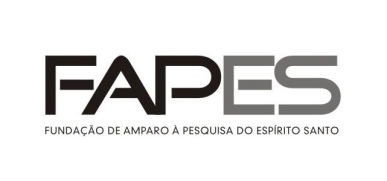                                               FORMULÁRIO 6MRELATÓRIO TÉCNICO DE USO DA TAXA DE BANCADA PELO BOLSISTA DE DOUTORADO(  ) PARCIAL (  ) FINALPROTOCOLO da fapesrecebido em /     /assinaturaITEM 1. DADOS DO BOLSISTA DE DOUTORADOITEM 1. DADOS DO BOLSISTA DE DOUTORADOITEM 1. DADOS DO BOLSISTA DE DOUTORADONome:Nome:CPF:Endereço Residencial:Endereço Residencial:Complemento: Bairro: Cidade: Estado: CEP: Telefone: (   )Celular: (   )Email: Email: Email: Período a que se refere o presente relatório de uso da taxa de bancada:Período a que se refere o presente relatório de uso da taxa de bancada:Período a que se refere o presente relatório de uso da taxa de bancada:ITEM 2. JUSTIFICATIVA DOS GASTOS DOS RECURSOS DA TAXA DE BANCADA (informar o tipo de gasto e a finalidade do gasto, justificando a vinculação Da despesa com as metas/objetivos do projeto de tese)ITEM 2. JUSTIFICATIVA DOS GASTOS DOS RECURSOS DA TAXA DE BANCADA (informar o tipo de gasto e a finalidade do gasto, justificando a vinculação Da despesa com as metas/objetivos do projeto de tese)DESCRIÇÃO DO GASTOJUSTIFICATIVA1.2.3.4.ITEM 3. ANUÊNCIAITEM 3. ANUÊNCIAITEM 3. ANUÊNCIADeclaro que todos os gastos acima mencionados foram executados com a minha concordância e que foram devidamente aplicados no desenvolvimento do projeto de tese do bolsista ou suas atividades relacionadas.Declaro que todos os gastos acima mencionados foram executados com a minha concordância e que foram devidamente aplicados no desenvolvimento do projeto de tese do bolsista ou suas atividades relacionadas.Declaro que todos os gastos acima mencionados foram executados com a minha concordância e que foram devidamente aplicados no desenvolvimento do projeto de tese do bolsista ou suas atividades relacionadas.Local:Data:Assinatura do OrientadorLocal:Data:Assinatura do Bolsista